З метою ефективного використання коштів загального фонду бюджету  Корюківської міської територіальної  громади, залучення додаткових надходжень до міського бюджету, керуючись статтями 26, 65, 70  Закону України «Про місцеве самоврядування в Україні», статею 16 Бюджетного Кодексу України, постановою Кабінету Міністрів України від 12 січня 2011 року № 6 «Про затвердження Порядку розміщення тимчасово вільних коштів місцевих бюджетів на вкладних (депозитних) рахунках у банках» (зі змінами)  міська радаВИРІШИЛА:       1.   Дозволити фінансовому відділу  міської ради здійснювати у 2022 році розміщення  тимчасово  вільних  коштів  загального фонду бюджету  Корюківської  міської   територіальної  громади  на  депозитних  рахунках  в  установах  банків  у  порядку, встановленому Кабінетом Міністрів України, згідно з вимогами Бюджетного Кодексу України.      2  Розміщення  тимчасово  вільних  коштів  бюджету  Корюківської  міської   територіальної  громади на депозитних рахунках в установах банків здійснювати на конкурсній основі.      3. Утворити  конкурсну  комісію  з визначення  установи  банку  для  розміщення  тимчасово  вільних  коштів бюджету  Корюківської міської    територіальної  громади  на депозитних рахунках:3.1. Затвердити Положення про конкурсну комісію з визначення установи банку для розміщення тимчасово вільних коштів бюджету Корюківської міської територіальної  громади на депозитних рахунках (додаток 1);3.2. Затвердити склад конкурсної комісії з визначення установи банку для розміщення тимчасово вільних коштів бюджету Корюківської  міської   територіальної  громади на депозитних рахунках (додаток 2);       3.3. Затвердити Умови проведення конкурсу з визначення установи банку для розміщення тимчасово вільних коштів бюджету Корюківської міської    територіальної  громади на депозитних рахунках (додаток 3).            4  Конкурсній комісії провести конкурс з визначення установи банку для розміщення  у  2022  році  тимчасово  вільних  коштів    бюджету  Корюківської міської    територіальної  громади на депозитних рахунках.       5. Оприлюднити рішення на офіційному сайті Корюківської міської ради.       6.Контроль за виконанням цього рішення покласти на постійну комісію міської  ради з питань власності, бюджету  та соціально-економічного та культурного розвитку.Міський голова                                                                      Ратан АХМЕДОВ                                        	                                                         Додаток 1                         						       ЗАТВЕРДЖЕНО                                                                   рішенням тринадцятої сесії                                                                        Корюківської міської ради восьмого                                                                   скликання  від __ __ 2022 року                     № __-13/VІІІ      ПОЛОЖЕННЯпро конкурсну комісію з визначення установи банку для розміщення тимчасово вільних коштів бюджету Корюківської  міської    територіальної  громади на вкладних (депозитних) рахунках у банках1. Загальні положення:       1) конкурсна комісія з визначення установи банку для розміщення тимчасово вільних коштів бюджету Корюківської міської територіальної  громади на вкладних (депозитних) рахунках (далі – конкурсна комісія) утворюється з метою визначення установи банку для розміщення тимчасово вільних коштів міського бюджету на депозитних рахунках;       2) конкурсна комісія  (персональний та кількісний склад) утворюється рішенням міської ради;       3) кількісний склад конкурсної комісії повинен бути не менше п’яти осіб;       4) конкурсна комісія у своїй діяльності керується Бюджетним Кодексом України, постановою Кабінету Міністрів України від 12.01.2011року №6 «Про затвердження Порядку розміщення тимчасово вільних коштів місцевих бюджетів на вкладних (депозитних) рахунках у банках» (зі змінами),  іншими нормативними документами.2. Основні завдання та функції конкурсної комісії:1) розглядає та затверджує текст заявки – пропозиції банку щодо розміщення тимчасово вільних коштів міського бюджету на депозитних рахунках, а також приймає рішення щодо розміщення на сайті міської ради оголошення про проведення конкурсу з визначення установи банку для розміщення тимчасово вільних коштів бюджету Корюківської міської територіальної громади на депозитних рахунках;2) розглядає пропозиції банків і визначає переможця.                                                   3. Організація роботи конкурсної комісії:     1) засідання конкурсної комісії проводяться в міру необхідності і вважаються правомочними, якщо на них присутні не менш як дві третини її членів;      2) роботою конкурсної комісії керує її голова, в разі його відсутності - заступник голови комісії;        3) голова конкурсної комісії  (заступник голови комісії в разі  відсутності голови комісії) в межах своєї компетенції: 	  скликає засідання комісії; 	  головує на засіданнях; 	  дає доручення членам комісії; 	  організовує підготовку матеріалів на розгляд;       4) конкурсна комісія має право звертатися до банків, які подали пропозиції, за роз’ясненням та наданням додаткової інформації. Інформація, що стосується розгляду, пояснення, оцінки та порівняння пропозицій, є конфіденційною;      5) у разі, коли інформація та документи, що містяться у конкурсній документації, не відповідають вимогам, запропонованим в заявці - пропозиції, конкурсна комісія має право не допустити банк-претендент до участі у конкурсі, про що робиться відмітка в протоколі;    6) рішення конкурсної комісії приймається відкритим голосуванням, простою більшістю голосів членів комісії, присутніх на її засіданні. У разі рівного розподілу голосів вирішальним є голос голови конкурсної комісії;     7) рішення конкурсної комісії оформляється протоколом, який підписується всіма її членами, що брали участь в голосуванні. У разі незгоди з рішенням член комісії може письмово викласти свою позицію, що додається до протоколу засідання комісії;      8) протокол конкурсної комісії  про визначення переможця конкурсу є підставою для укладання Фінансовим відділом Корюківської міської ради договору з банком - переможцем  на розміщення тимчасово вільних коштів бюджету Корюківської міської територіальної громади на депозитних рахунках банку;      9) у разі коли банк, що визнаний переможцем, відмовився від укладання з  Фінансовим відділом Корюківської міської ради договору банківського вкладу (депозиту), конкурсна комісія має право визначити інший банк, розглянувши протягом трьох робочих днів подані пропозиції повторно.                Міський голова					                       Ратан АХМЕДОВ                                                                                                  Додаток 2                         						       ЗАТВЕРДЖЕНО                                                                                                                                                                                                                                                                     рішенням тринадцятої сесії                                                                           міської ради восьмого скликання                                                                          від __ __2022 року № __-13/VІІІ      СКЛАДконкурсної комісії з визначення установи банку для розміщення тимчасово вільних коштів бюджету Корюківської міської    територіальної  громади на вкладних (депозитних) рахунках у банкахБиков О.М                                            заступник міського голови з питань                                                                                        діяльності виконавчих органів ради,                                                                     голова конкурсної комісії Барсук О.І                                                начальник фінансового відділу міської                                                               ради, заступник голови конкурсної комісіїКрес І.О.                                                головний спеціаліст фінансового відділу,                                                                     секретар  конкурсної комісіїЧЛЕНИ КОМІСІЇПривала Я.М.                                       начальник Управління Державної                                                                Казначейської служби України                                                                у Корюківському районі                                                                  Чернігівської області (за згодою) Бабич С.В.                                            голова постійної комісії міської ради                                                                з питань  власності, бюджету, соціально -  економічного та  культурного розвитку (за              згодою)                                                                Бабич В.С.                                            начальник юридичного відділу – державний                                                                реєстраторГоловачова С.М.                                  головний спеціаліст фінансового відділу                                                                Корюківської міської ради                                                                                                  Додаток 3                         						       ЗАТВЕРДЖЕНО                                                                                                                                                                                рішенням тринадцятої сесії                                                                                 міської ради восьмого скликання                                                                               від 24.12.2020 року № 77-3/VІІІ      Порядок проведення конкурсуз визначення установи банку для розміщення тимчасово вільних коштів бюджету Корюківської  міської    територіальної  громади на вкладних  (депозитних)  рахунках  у банках         Відповідно до норм статті 16 Бюджетного кодексу України, постанови Кабінету Міністрів України від 12 січня 2011 pоку № 6 «Про затвердження Порядку розміщення тимчасово вільних коштів місцевих бюджетів на вкладних (депозитних) рахунках у банках» (зі змінами)   конкурс з визначення установи банку для розміщення тимчасово вільних коштів бюджету  Корюківської  міської   територіальної  громади  на вкладних (депозитних) рахунках у 2022 році проводиться на наступних умовах: 1. У конкурсі можуть брати участь банки, філії (відділення) які розташовані   в Чернігівській області (далі – банки), у яких держава прямо та/або опосередковано володіє 75 чи більше відсотками їх статутного капіталу та/або голосів та  до яких протягом останнього року Національний банк не застосовував таких заходів впливу, як обмеження, зупинення чи припинення здійснення окремих видів операцій та віднесення банку до категорії проблемних або неплатоспроможних. 2. Розміщення тимчасово вільних коштів міського бюджету здійснюється в обсягах фактично вільних залишків коштів загального фонду міського бюджету. 3. Учасник конкурсу повинен надати конкурсній комісії з визначення установи банку для розміщення тимчасово вільних коштів міського бюджету на депозитних рахунках, такі документи: 1)  заяву на участь у конкурсі; 2) конкурсні пропозиції щодо розміщення тимчасово вільних коштів міського бюджету на депозитних рахунках, які обов’язково включають пропозиції щодо: процентної ставки;  термін, протягом якого банк здійснює повернення коштів на рахунок міського бюджету за письмовим зверненням Фінансового відділу Корюківської міської ради (на першу вимогу);  	відсутність або встановлення незнижувального залишоку на депозитному рахунку;    умови та періодичність сплати процентів; максимальна та мінімальна сума вкладу.Конкурсна пропозиція надається банком з одночасним наданням проекту договору.3)  завірені належним чином копії:  свідоцтва про державну реєстрацію банку, виданого державним реєстратором; свідоцтва про державну реєстрацію банку, виданого Національним банком України; статуту банку; положення про філію (відділення) банку; банківської ліцензії на право здійснення банківських операцій. 4) довіреність керуючому філією (відділенням) банку;5) довідку Національного банку України щодо відповідності банку, який приймає участь у конкурсі, умовам розміщення тимчасово вільних коштів місцевих бюджетів на вкладних (депозитних) рахунках у банках, визначених у підпункті 6 пункту 3 Порядку розміщення тимчасово вільних коштів місцевих бюджетів на вкладних (депозитних) рахунках у банках, затвердженого постановою Кабінету Міністрів України від 12.01.2011 року №6 (зі змінами); 6)  витяг з Єдиного державного реєстру юридичних осіб та фізичних осіб-підприємців, виданий банку та філії/відділенню (в разі наявності) державним реєстратором. 	4. Обов’язковими умовами при укладанні   договору банківського вкладу (депозиту) між Фінансовим відділом Корюківської міської ради і банком є: 1) можливість постійного поповнення вкладу; 2) права вкладника на повернення вкладу (депозиту) або його частини на першу вимогу вкладника відповідно до потреби у фінансуванні видатків не пізніше ніж на наступний банківський день; 	3) заборона безспірного списання банком коштів із вкладного (депозитного) рахунку Фінансового відділу Корюківської міської ради; 4) недопущення зменшення річної процентної ставки по вкладу (депозиту) на протязі року або протягом строку розміщення депозиту, який зазначений в Договорі банківського вкладу (депозиту);5) в разі неповернення чи несвоєчасного повернення коштів із вкладних (депозитних) рахунків на відповідні рахунки бюджету Корюківської міської територіальної  громади, відкриті в Казначействі, з яких перераховувалися тимчасово вільні кошти для розміщення на вкладних (депозитних) рахунках, банк несе відповідальність у вигляді штрафу в розмірі 1% від суми затримки (до п’яти календарних днів) повернення вкладів або процентів на вклад. Якщо строк затримки складає більше п’яти календарних днів, банк сплачує пеню в розмірі подвійної облікової ставки НБУ за кожен день затримки. 5.Тимчасово вільні кошти можуть розміщуватись на вкладних (депозитних) рахунках у банках лише у межах поточного бюджетного періоду та повинні бути повернуті на рахунки бюджету Корюківської міської територіальної  громади, визначені у договорі банківського вкладу (депозиту), не пізніше ніж за 10 днів до закінчення такого бюджетного періоду. 6. В депозитному договорі з банком - переможцем конкурсу мають бути враховані і інші вимоги, визначені Порядком розміщення тимчасово вільних коштів місцевих бюджетів на вкладних (депозитних) рахунках у банках, затвердженим постановою Кабінету Міністрів України від 12.01. 2011p. № 6 (зі змінами). 7. Критеріями при визначенні банку - переможця є: 1) розмір процентної ставки за вкладом (депозитом); 2) термін повернення коштів на рахунки бюджету  Корюківської міської    територіальної  громади ; 3) відсутність незнижувального залишку на депозитному рахунку; 4) строки перерахування до міського бюджету процентів за вкладом;5) можливість збільшення відсоткової ставки по депозиту. 8. Переможцем конкурсу визначається банк, який за інших рівних умов запропонував найвищу процентну ставку за вкладом (депозитом) на відповідний строк. 9. Пропозиції подаються в запечатаному конверті у визначений конкурсною комісією термін за адресою: м.Корюківка, вул. Бульварна, 6, Фінансовий відділ Корюківської міської ради  з поміткою: "заява на участь у конкурсі".  Зворотна сторона конверту скріплюється в чотирьох місцях печаткою банку.10. Засідання комісії проводиться протягом п’яти робочих днів з дати закінчення строку подання банками пропозицій та вважається правомочним, якщо на ньому присутні не менш як дві третини її членів. Рішення комісії приймається простою більшістю голосів членів комісії, присутніх на її засіданні. У разі рівного розподілу голосів вирішальним є голос голови конкурсної комісії.11. Конкурсна комісія має право звертатися до банків, які подали пропозиції, за роз’ясненнями та наданням додаткової інформації. 12. Використання відомостей, що містяться у пропозиціях банків, здійснюється з додержанням вимог чинного законодавства. 13. Інформація, що стосується розгляду, пояснення, оцінки та порівняння пропозицій, є конфіденційною. 14. Учасник має право відізвати свою заяву на участь у конкурсі до встановленого терміну проведення конкурсу, повідомивши про це письмово конкурсну комісію. 15. До участі в конкурсі не допускаються банки, які не подали усіх документів, необхідних для участі в конкурсі.     16. Переможця серед банків, які подали заяву на участь у конкурсі, конкурсні пропозиції та всі необхідні документи, визначає конкурсна комісія, враховуючи критерії, зазначені пунктом 8 умов проведення конкурсу. 	17. У разі, коли до кінцевого терміну подання заявок та пропозицій надійшла пропозиція  лише від однієї банківської установи, що відповідає умовам, така пропозиція є підставою для укладення Фінансовим відділом Корюківської міської ради договору банківського вкладу (депозиту) з цією установою банку.18. У разі коли банк, що визнаний переможцем, відмовляється від укладання з Фінансовим відділом Корюківської міської ради договору банківського вкладу (депозиту), конкурсна комісія має право визначити інший банк, розглянувши протягом трьох робочих днів подані пропозиції повторно.  Міський голова				                       		Ратан АХМЕДОВ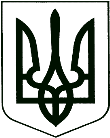 У К Р А Ї Н АКОРЮКІВСЬКА МІСЬКА РАДАЧЕРНІГІВСЬКА ОБЛАСТЬР І Ш Е Н Н Я(тринадцята сесія восьмого скликання)Про  розміщення тимчасово вільних коштів   бюджету   Корюківської міської    територіальної  громади на вкладних (депозитних) рахунках у банках у 2022 році